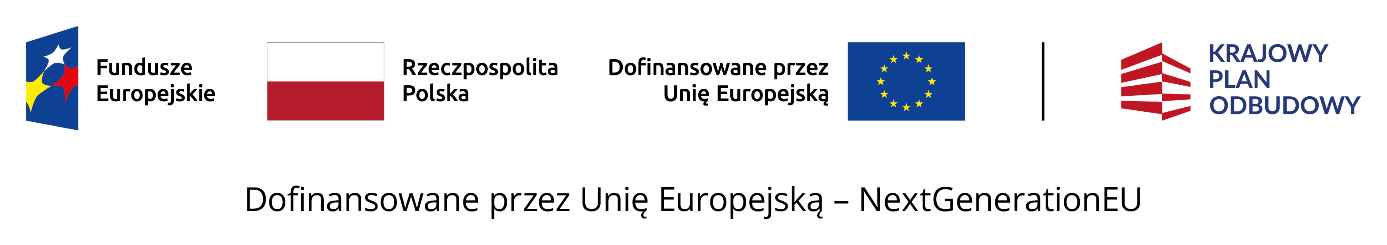 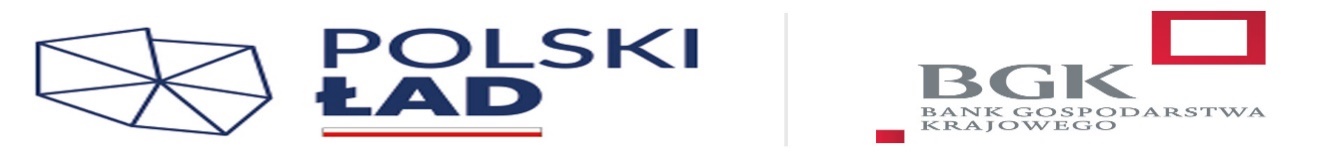 Załącznik nr 5 do SWZDane WykonawcyPełna nazwa Wykonawcy:_______________________________NIP/PESEL, KRS/CEiDG – w zależności od podmiotu:_______________________________Adres (ulica, kod pocztowy, miejscowość):_________________________________e-mail:_________________________________WYKAZ ROBÓT BUDOWLANYCHDotyczy postępowania o udzielenie zamówienia pn. „Rozbudowa Żłobka Miejskiego nr 2 w Świeciu”, prowadzonego przez Gminę Świecie, ul. Wojska Polskiego 124, 
86-100 Świecie.Oświadczam (-y), że wykonałem (-liśmy) następujące roboty budowlane:UWAGA – Wykonawca jest zobowiązany dołączyć do wykazu dowody, o których mowa 
w Rozdziale XI ust. 2 pkt 2.2. ppkt 4 SWZ.…………………………………………(podpis/-y: kwalifikowany podpis elektroniczny, podpis zaufany lub podpis osobisty osoby/osób uprawnionej/-nych do reprezentacji Wykonawcy, 
w przypadku oferty wspólnej – podpis pełnomocnika Wykonawców)Podmiot na rzecz którego roboty zostały wykonane(nazwa i adres podmiotu)Miejsce wykonania robót(dane adresowe)Rodzaj robót(należy wskazać szczegółowo wykonaną pracę 
z uwzględnieniem Rozdziału X ust. 2 pkt 4 ppkt a SWZ)Czas realizacji – data realizacjiCzas realizacji – data realizacjiWartość wykonanych robótw PLN (brutto)Podmiot na rzecz którego roboty zostały wykonane(nazwa i adres podmiotu)Miejsce wykonania robót(dane adresowe)Rodzaj robót(należy wskazać szczegółowo wykonaną pracę 
z uwzględnieniem Rozdziału X ust. 2 pkt 4 ppkt a SWZ)początekkoniecWartość wykonanych robótw PLN (brutto)